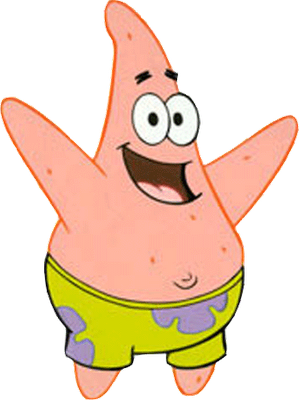 25. 5 – 29. 5. 2020Pondělí	přesnídávka	luštěninový rohlík, tuňáková pom., kakao, čaj, ovoce	(1,4,7)		polévka	pórková							(1,3,7,9)		oběd		masové rizoto, sýr, kukuřička, čaj				(1,7)		svačina	chléb, máslo, vejce, čaj, mléko, zelenina			(1,3,7)Úterý	přesnídávka	rohlík, jogurt, čaj, mléko, ovoce				(1,7)		polévka	krupicová s vejcem						(1,3,7,9)		oběd		kuře na paprice, těstoviny, čaj				(1,7)		svačina	chléb, máslo, mléko, čaj, zelenina				(1,7)Středa	přesnídávka 	houska, medové máslo, čaj, mléko, ovoce			 (1,7) 		polévka	rajčatová							(1,7,9)		oběd		smažená ryba, brambor, čaj					(1,3,7)		svačina	chléb, máslo, sýr, mléko, čaj, zelenina			(1,7)Čtvrtek	přesnídávka	chléb, máslo, paštika, čaj, koktejl, ovoce			(1,7)		polévka	zeleninová, vločky						(1,9)		oběd		koprová omáčka, h. maso, knedlík, čaj			(1,7)		svačina	rohlík, pom. máslo, mléko, čaj, zelenina			(1,7)Pátek	přesnídávka	rohlík, celerová pom., čaj, kakao, zelenina			(1,7,9)		polévka	vývar s játr. knedlíčky					(1,7,9)		oběd		halušky se zelím a uz. masem, čaj				(1)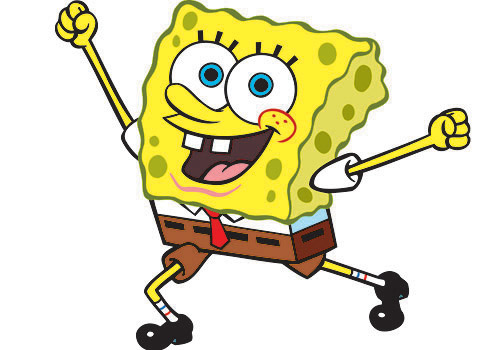 		svačina	mramorová bábovka, čaj, mléko, ovoce			(1,7)změna vyhrazena